План работ по содержанию общего имущества МКД на 2014 - 2017 годд. № 27   ул.  Ялуторовская  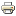 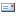 